Scheda di valutazione rischio familiare di tumore mammario od ovarico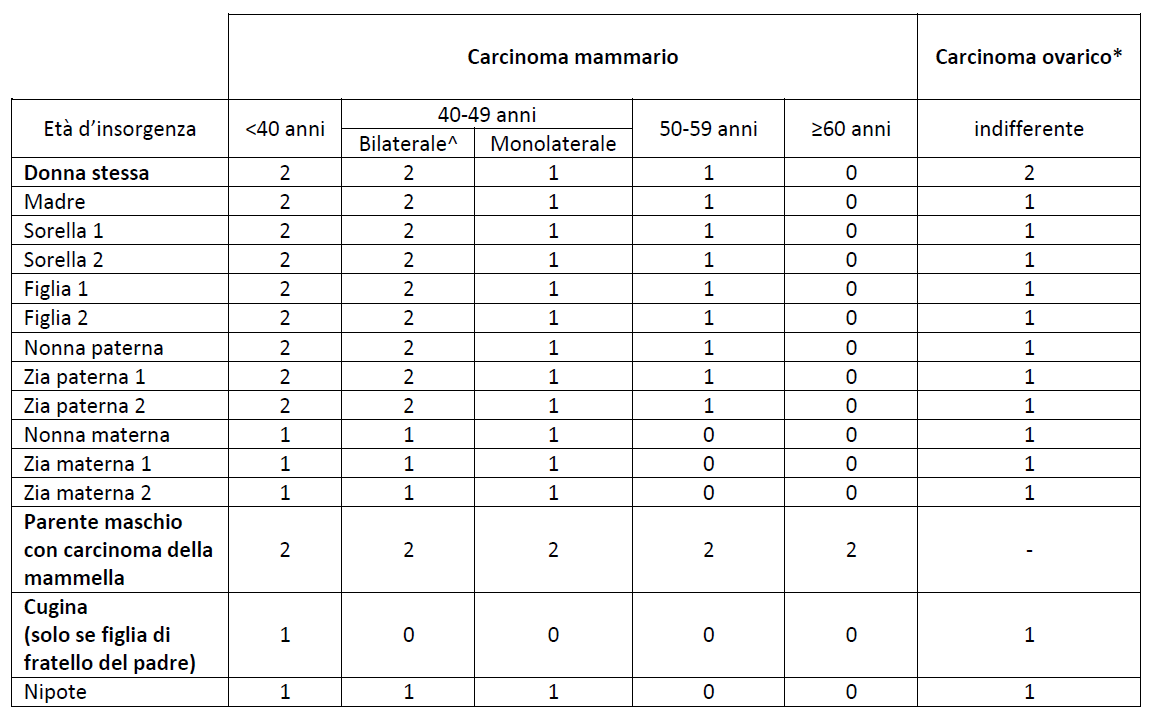 * Tumore dell’ovaio sicuramente maligno, trattato con chemioterapia ^ Inserire in questa colonna se il primo tumore è insorto in questa fascia d’età, indipendentemente dall’età di insorgenza del tumore nell’altra mammella. Si sommano i punteggi relativi ai casi riportati: - se il punteggio totale è < 2, non vi è indicazione ad ulteriori approfondimenti e si ritiene adeguato lo screening di popolazione (PROFILO 1) - se il punteggio totale è ≥ 2, è indicato l’invio al centro di senologia individuato come spoke (accesso al 2° livello). Se è indicato l’invio allo Spoke:UO Senologia (Ospedale Bellaria): contattare la segreteria al n° 051- 4966010 tutti i giorni dal lunedì al venerdì dalle 8.30 alle 11UO Oncologia Medica Addarii-Zamagni (IRCCS Policlinico di Sant'Orsola - viale Ercolani 4 - padiglione 25 - primo piano): contattare il numero 051-2143315 dal lunedì al venerdì dalle 9.30 alle 11.30All’accesso allo Spoke la signora deve presentare:impegnativa del medico richiedente con indicazione di “prima visita di genetica medica” (codice di esenzione ticket D99)tabella con il calcolo del profilo di rischio compilata dal medico richiedente